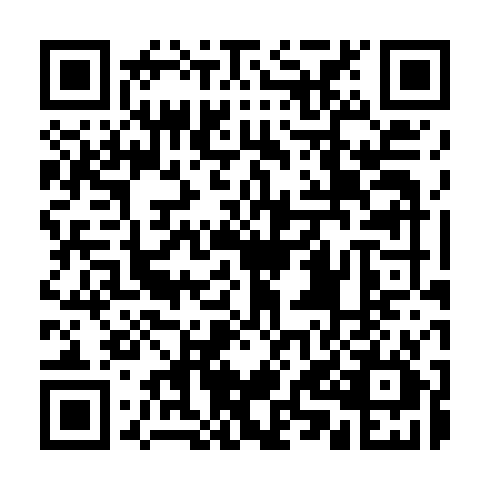 Ramadan times for Bakainiai Naujieji, LithuaniaMon 11 Mar 2024 - Wed 10 Apr 2024High Latitude Method: Angle Based RulePrayer Calculation Method: Muslim World LeagueAsar Calculation Method: HanafiPrayer times provided by https://www.salahtimes.comDateDayFajrSuhurSunriseDhuhrAsrIftarMaghribIsha11Mon4:464:466:4912:344:206:216:218:1612Tue4:434:436:4612:344:226:236:238:1913Wed4:404:406:4412:344:236:256:258:2114Thu4:374:376:4112:334:256:276:278:2315Fri4:344:346:3912:334:276:296:298:2616Sat4:324:326:3612:334:286:316:318:2817Sun4:294:296:3412:334:306:336:338:3018Mon4:264:266:3112:324:326:356:358:3219Tue4:234:236:2812:324:336:376:378:3520Wed4:204:206:2612:324:356:396:398:3721Thu4:174:176:2312:314:366:416:418:4022Fri4:144:146:2112:314:386:436:438:4223Sat4:104:106:1812:314:406:456:458:4524Sun4:074:076:1512:304:416:476:478:4725Mon4:044:046:1312:304:436:496:498:5026Tue4:014:016:1012:304:446:516:518:5227Wed3:583:586:0812:304:466:536:538:5528Thu3:543:546:0512:294:476:556:558:5729Fri3:513:516:0212:294:496:576:579:0030Sat3:483:486:0012:294:506:596:599:0231Sun4:444:446:571:285:528:018:0110:051Mon4:414:416:551:285:538:038:0310:082Tue4:384:386:521:285:558:058:0510:113Wed4:344:346:501:275:568:078:0710:134Thu4:314:316:471:275:588:098:0910:165Fri4:274:276:441:275:598:118:1110:196Sat4:244:246:421:276:008:138:1310:227Sun4:204:206:391:266:028:158:1510:258Mon4:164:166:371:266:038:178:1710:289Tue4:134:136:341:266:058:198:1910:3110Wed4:094:096:321:266:068:218:2110:34